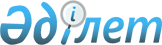 О внесении изменений в решение от 21 декабря 2009 года № 17/222-IV "Об областном бюджете на 2010-2012 годы"
					
			Утративший силу
			
			
		
					Решение Восточно-Казахстанского областного маслихата от 03 сентября 2010 года N 23/291-IV. Зарегистрировано Департаментом юстиции Восточно-Казахстанской области 08 сентября 2010 года за N 2535. Утратило силу в связи с истечением срока действия - письмо аппарата Восточно-Казахстанского маслихата от 29 декабря 2010 года № 743/01-06      Сноска. Утратило силу в связи с истечением срока действия - письмо аппарата Восточно-Казахстанского маслихата от 29.12.2010 № 743/01-06.      

В соответствии с подпунктом 1) пункта 2 статьи 106 Бюджетного кодекса Республики Казахстан от 4 декабря 2008 года № 95-IV, подпунктом 1) пункта 1 статьи 6 Закона Республики Казахстан «О местном государственном управлении и самоуправлении в Республике Казахстан» от 23 января 2001 года № 148, постановлением Правительства Республики Казахстан от 23 августа 2010 года № 827 «О внесении изменений и дополнений в постановление Правительства Республики Казахстан от 22 декабря 2009 года № 2162 «О реализации Закона Республики Казахстан «О республиканском бюджете на 2010-2012 годы», Восточно-Казахстанский областной маслихат РЕШИЛ:



      1. Внести в решение Восточно-Казахстанского областного маслихата «Об областном бюджете на 2010-2012 годы» от 21 декабря 2009 года № 17/222-IV (зарегистрировано в Реестре государственной регистрации нормативных правовых актов за № 2521, опубликовано в газете «Дидар» от 7 января 2010 года № 3-4, от 12 января 2010 года № 5-6, «Рудный Алтай» от 6 января 2010 года № 1-2) следующие изменения:



      в приложении 1:

      в функциональной группе 5 «Здравоохранение»:

      в функциональной подгруппе 3 «Специализированная медицинская помощь»:

      по администратору 253 «Управление здравоохранения области»:

      в программе 019 «Обеспечение больных туберкулезом противотуберкулезными препаратами» в графе 6 цифры «141272,0» заменить цифрами «132276,1»;

      в программе 027 «Централизованный закуп вакцин и других медицинских иммунобиологических препаратов для проведения  иммунопрофилактики населения» в графе 6 цифры «699656,0» заменить цифрами «709429,4»;

      в программе 036 «Обеспечение тромболитическими препаратами больных с острым инфарктом миокарда» в графе 6 цифры «71050,0» заменить цифрами «70272,5»



      в приложении 25:

      в строке «Всего»:

      в графе 5 цифры «133873» заменить цифрами «133623»;

      в графе 7 цифры «227167» заменить цифрами «227417»;

      в строке, порядковый номер 9:

      в графе 5 цифры «9313» заменить цифрами «9063»;

      в графе 7 цифры «29015» заменить цифрами «29265».



      2. Настоящее решение вводится в действие с 1 января 2010 года.      Председатель сессии                   М. Ибраимов      Секретарь 

      Восточно-Казахстанского

      областного маслихата                  В. Ахаев
					© 2012. РГП на ПХВ «Институт законодательства и правовой информации Республики Казахстан» Министерства юстиции Республики Казахстан
				